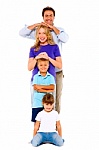 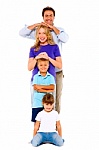 AT             ADHD and ASPERGERS The Game PlanGeneral Understanding, Knowledge and Dealing with Emotional Aspects2Hrs 15Min Presentation“People with ADHD/Asperger’s don’t need fixing, they need understanding” (AS Services Aust.)TAKE ON THE ROLE OF THE “TEAM MANAGER and REFEREE”View ADHD and  ASPERGERS as teams in the world soccer league;Learn what they have in common and what is different; Understand the profile of the players;Look at the game from the player’s position; Find out what the players want you to know;Consider the value of diet and approved treatments; Have tips and a game plan at your fingertips;Learn about your role as manager and the referee.This presentation provides information suitable for individuals, staff members, parents/carers, students dealing with Children, Adolescents, Males and Females with ADHD or ASPERGERS.Wynnum Library (Upstairs)      66 Bay Tce, WynnumFriday 3 May – 12.15pmBanyo Library       284 St Vincents Rd, BanyoThursday 16 May – 9.30amHarlaxton Neighbourhood Centre – Dwyer St ToowoombaWednesday 22 May – 12.45pmWednesday 22 May -  6.30pmCost:  $30 Adults;  $25 Concession;  $50 Couple (life partner only)Registration: Sue - at.training@bigpond.com    Provide full name; venue/date of talk; email address, phone contact; postcode; parent/or organisation name.An invoice will be sent through to be paid prior to the presentation. Set of notes included.Applied Techniques Training:  www.appliedtechniques.net